ОБИЧАЈИ И СУЖИВОТ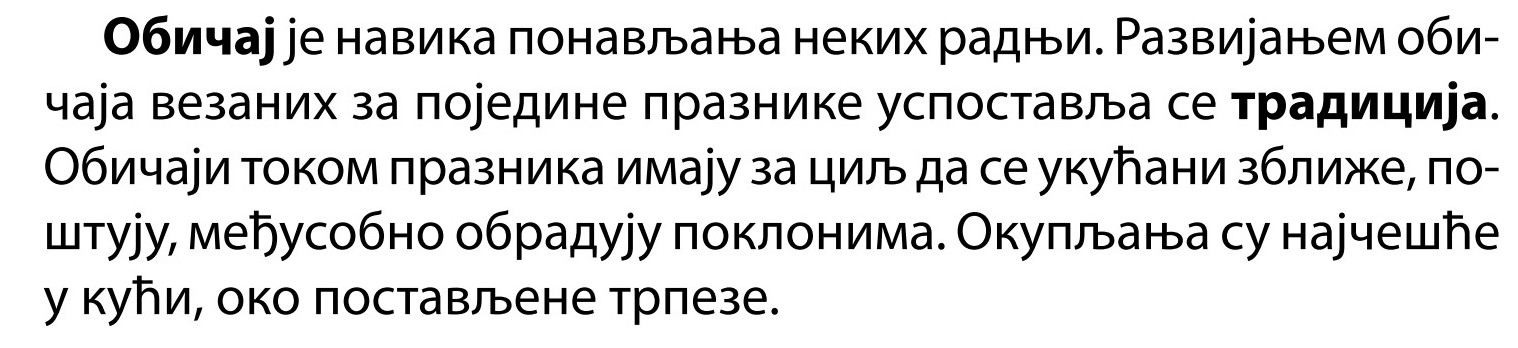 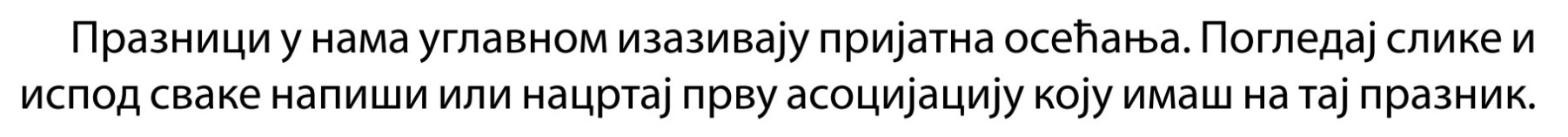 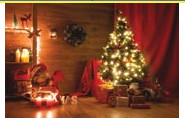 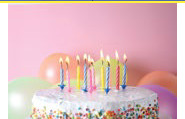 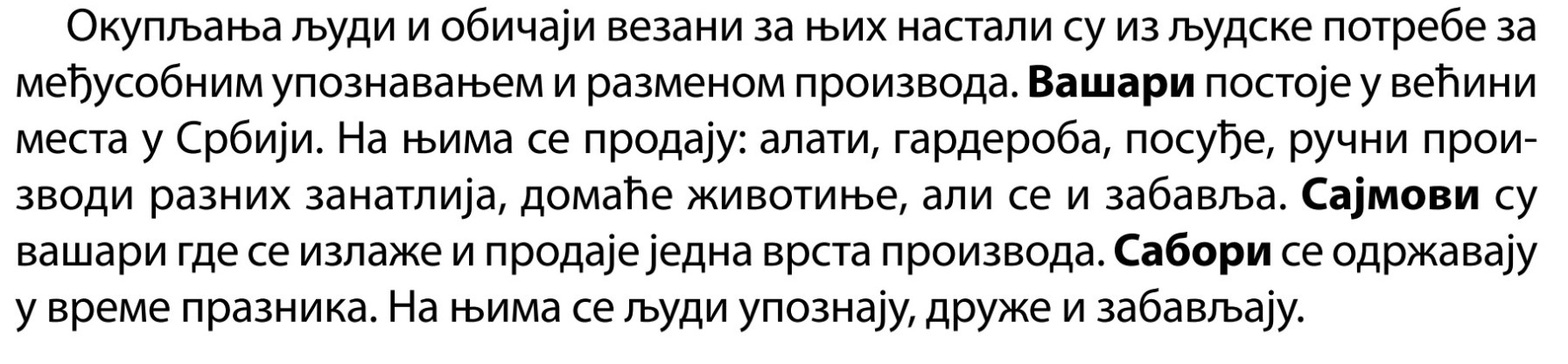 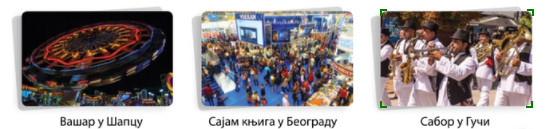 ПИТАЊА:Којих се обичаја придржавамо у току породичних, верских, државних, школских и празника насеља.Који празник највише волиш да прослављаш?